САРАТОВСКИЙ НАЦИОНАЛЬНЫЙ ИССЛЕДОВАТЕЛЬСКИЙГОСУДАРСТВЕННЫЙ УНИВЕРСИТЕТИМЕНИ Н. Г. ЧЕРНЫШЕВСКОГО110 лет СГУЭкономический факультет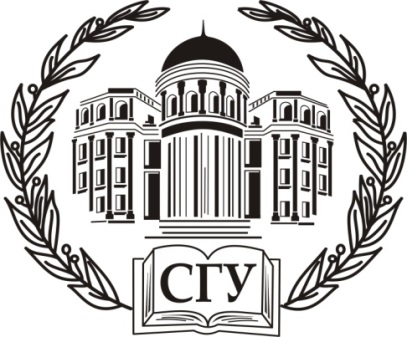 ПРОГРАММАЕЖЕГОДНОЙ НАУЧНОЙ КОНФЕРЕНЦИИ СТУДЕНТОВ И МАГИСТРОВ «ЭКОНОМИКА И УПРАВЛЕНИЕ: ПРОБЛЕМЫ, ТЕНДЕНЦИИ, ПЕРСПЕКТИВЫ»15-18 апреля 2019 годаСаратовОргкомитет конференции:Председатель  конференции: Огурцова Е.В, к.э.н., декан экономического факультета СГУ Сопредседатели конференции:Балаш О.С., к.э.н., заведующий кафедрой кафедры финансов и кредита Дорофеева Л.И., к.э.н., заведующий кафедрой менеджмента и маркетингаПожаров В.А., к.э.н., заведующий кафедрой организации предпринимательской деятельностиФирсова А.А., д.э.н., заведующий кафедрой банковского дела Члены оргкомитета конференции:Бгашев М.В., к.э.н., доцент кафедры менеджмента и маркетингаГолубниченко М.В., к.э.н., доцент кафедры финансов и кредитаЗемлянухина Н.С., д.э.н., профессор кафедры менеджмента и маркетингаЛеванова Л.Н., к.э.н., доцент кафедры менеджмента и маркетингаОберт Т.Б., ст. преподаватель кафедры экономической теории и национальной экономикиСтазаева И.В. к.э.н., доцент кафедры менеджмента и маркетингаТрубицын А.Р. к.э.н., доцент кафедры экономической теории и национальной экономикиТугушева Р.Р., ассистент кафедры экономической теории и национальной экономикиЧистопольская Е.В., к.э.н., доцент кафедры финансов и кредитаЧеремисинов Г.А., д.э.н., профессор кафедры экономической теории и национальной экономикиШлякова О.А., к.э.н., доцент кафедры экономической теории и национальной экономикиСекретарь оргкомитета конференции:Фенин К.В., ассистент кафедры экономической теории и национальной экономикиУчастники конференции: студенты и магистранты экономического и механико-математического факультетов СГУ им. Н.Г. Чернышевского и Санкт-Петербургского горного университетаДаты проведения конференции:15 апреля 2019 г. – секция магистров18 апреля 2019 г. – секция студентовПорядок работы конференции:13.40-14.00 –  Регистрация участников 14.00 – 16.30 – Работа по секциямРегламент работы:Выступление на заседании секции – 5 мин.СЕКЦИЯ МАГИСТРОВЭкономика и управление: проблемы, тенденции, перспективы(15 апреля, 14.00, XII корпус СГУ, 433 ауд., ул. Вольская, 10А)Председатель - доктор экономических наук, профессор кафедры экономической теории и национальной экономики экономического факультета СГУ имени Н.Г. Чернышевского Черемисинов Георгий АлександровичСекретарь – кандидат экономических наук, доцент кафедры менеджмента и маркетинга экономического факультета СГУ имени Н.Г. Чернышевского Леванова Лидия Николаевна Доклады:Ахмед Фанар Ахмед ХуссейнАхмед Ф.А.Х., студент экономического факультета 2 курса  281 гр. Материальная мотивация, как одно из направлений  совершенствования оплаты труда  (Научный руководитель – проф. Кузнецов П.С.)Альрубайе Мохаммед Абдулкареем Альрубайе М.А. студент экономического факультета 2 курса 231 гр.Инструменты налогового планирования на уровне экономического субъекта (Научный руководитель – доц. Голубниченко М.В.)Васильева Александра Васильевна Васильева А.В., студентка экономического факультета 1 курса 171 гр. Роль государства в становлении цифровой экономики (Научный руководитель – проф. Черемисинов Г.А.)Грядкина Ирина Михайловна Грядкина И.М., студентка экономического факультета 1 курса 171 гр. Совершенствование налогового регулирования в условиях инновационной деятельности (Научный руководитель – проф. Черемисинов Г.А.)Гусева Алеся АлексеевнаГусева А.А., студентка экономического факультета 1 курса 151 гр. Совершенствование теоретических основ финансового планирования (Научный руководитель – доц. Айриева А.Н.)        Дозорина Елена Александровна Дозорина Е.А.,  студентка экономического факультета 2 курса 291 гр. Оценка качества трудовой жизни преподавателей (Научный руководитель – проф. Землянухина Н.С.)Кирпиченков Роман Владиславович Кирпиченков Р.В., студент экономического факультета 1 курса 151 гр.Совершенствование методики планирования инвестиционного развития предприятия (Научный руководитель – доц. Чистопольская Е.В.)Кондратьева Елизавета ВадимовнаКондратьева Е.В., студентка экономического факультета 1 курса 151 гр.Риски стоимости компаний с учетом событийного риска (Научный руководитель – проф. Балаш В.А.)Лисин Алексей Сергеевич Лисин А.С., студент экономического факультета 1 курса 171 гр.Роль инноваций в международной конкуренции (Научный руководитель – доц. Шлякова О.А.)Лопаткин Илья РомановичЛопаткин И.Р., студент экономического факультета 1 курса 151 гр.Краудфандинг как источник финансирования инвестиционных проектов (Научный руководитель – доц. Фирсова А.А.)Лукьянова Дарина СтаниславовнаЛукьянова Д.С., студентка экономического факультета 2 курса 291 гр.Стимулирование труда и управление мотивацией работников в России (Научный руководитель – проф. Землянухина Н.С.)Матюшин Никита Владимирович Матюшин Н.В., студент экономического факультета 2 курса 281 гр.Социальная адаптация и психологическая поддержка безработных граждан на рынке труда Саратовской области (Научный руководитель – проф. Землянухина Н.С.)Платонов Богдан ОлеговичПлатонов Б.О., студент экономического факультета 1 курса 151 гр.Выбор стратегии торговли на волатильных финансовых рынках (Научный руководитель – доц. Фирсова А.А.)Нечаев Сергей НиколаевичНечаев С.Н., студент экономического факультета 2 курса 231 гр.Учет основных средств (Научный руководитель – доц. Балаш О.С.)Серебрякова Ольга СергеевнаСеребрякова О.С., студентка экономического факультета 1 курса 171 гр.Формы реализации инновационной политики предприятия в российской экономике (Научный руководитель – доц. Федоляк В.С.)Сладкова Кристина Сергеевна Сладкова К.С., студентка экономического факультета 2 курса 281 гр.Качество трудовой жизни  в организации: факторы, оценка, показатели (Научный руководитель – проф. Дорофеева Л.И.)Соколова Дарья ЮрьевнаСоколова Д. Ю., студентка экономического факультета 1 курса 151 гр.Интерактивное лидерство (Научный руководитель – доц. Бгашев М.В.)Сурженко Виктория ИгоревнаСурженко В.И., студентка экономического факультета 1 курса 151 гр.Актуальные вопросы планирования прибыли предприятия  (Научный руководитель – доц. Балаш О.В.)Тупикова Ольга Александровна Тупикова О.А., студентка экономического факультета 1 курса 171 гр.Обеспечение инновационного развития регионального агропромышленного комплекса: проблемы и пути решения (Научный руководитель – доц. Огурцова Е.В.)Хачатурян Андрей Артурович Хачатурян А.А.,  студент экономического факультета 1 курса 171 гр.Причины отсутствия реального развития экономического сектора в РФ (Научный руководитель – доц. Челнокова О.Ю.)Черняева Юлия АлександровнаЧерняева Ю.А., студентка экономического факультета 1 курса 151 гр. Реформация социальной поддержки малоимущих семей имеющих ребенка инвалида (Научный руководитель – доц. Чистопольская Е.В.)Чичкина Анастасия Сергеевна Чичкина А.С., студент экономического факультета 2 курса 251 гр.Компетентностный подход как методологическая основа отбора персонала в современных организациях  (Научный руководитель – проф. Леванова Л.Н.)Шарышева Мария ОлеговнаШарышева М.О., студентка экономического факультета 2 курса 231 гр.Финансовое планирование и оптимизация производства как фактор повышения эффективности деятельности экономического субъекта (Научный руководитель – доц. Голубниченко М.В.)Шигорин  Никита ВладимировичШигорин  Н.В., студент экономического факультета 1 курса 171 гр.Структурные сдвиги на рынке капитала в условиях цифровой экономики (Научный руководитель – доц. Огурцова Е.В.)Шустов Илья АлександровичШустов И.А., студент экономического факультета 1 курса 151 гр.Финансы домохозяйств и их роль в экономике (Научный руководитель – доц. Фирсова А.А.)Шушкина Анастасия Андреевна Шушкина А.А. , студентка экономического факультета 1 курса 151 гр.Модели прогнозирования финансовой неустойчивости  (Научный руководитель – доц. Фирсова А.А.)Юрина Ксения ЮрьевнаЮрина К.Ю., студентка экономического факультета 1 курса 171 гр.Социально-экономические перспективы использования возобновляемых источников энергии (Научный руководитель – проф. Черемисинов Г.А.)Юров Дмитрий Валерьевич Юров Д.В., студент экономического факультета 1 курса 151 гр.Теоретические аспекты экономической безопасности корпорации (Научный руководитель – доц. Леванова Л.Н.) Янченко Ольга АлександровнаЯнченко О.А., студентка экономического факультета 2 курса 291 гр.Нормирование труда государственных служащих (Научный руководитель – проф. Кузнецов П.С.)Энсеф Башар Ахмед ЭнсефЭнсеф Б.А.Э.,  студент экономического факультета 2 курса  281 гр. Проблемы развития социального партнерства в России (Научный руководитель – проф. Дорофеева Л.И.)Яндринская Анна ВладимировнаЯндринская А.В., студентка экономического факультета 1 курса 151 гр.Ипотека 2018 – мыльный пузырь или драйвер рынка недвижимости? (Научный руководитель – доц. Балаш О.В.)СЕКЦИЯ 1Актуальные проблемы и перспективы развития  национальной экономики(18 апреля, 14.00, XII корпус СГУ, 433 ауд., ул. Вольская, 10А)Председатель – ассистент кафедры экономической теории и национальной экономики экономического факультета СГУ имени Н.Г. Чернышевского Фенин  Кирилл ВячеславовичСекретарь - ассистент кафедры экономической теории и национальной экономики экономического факультета СГУ имени Н.Г. Чернышевского Тугушева Рясимя РигаятьевнаДоклады:Агапов Климентий Александрович, Говорова Мария Сергеевна, Мирошниченко Анна Романовна, Ревзин Леонид ВладимировичАгапов К.А., Говорова М.С., Мирошниченко А.Р., Ревзин Л.В., студенты механико-математического факультета 1 курса 151 гр. Феномен криптовалюты в современной информационной экономике (Научный руководитель – асс. Фенин К.В.)Богомолова Тамара Владимировна Богомолова Т.В., студентка экономического факультета 2 курса 211 гр. Экономическая безопасность в условиях цифровой экономики (Научный руководитель – асс. Фенин К.В.)Борисова Юлия Сергеевна, Мукштадт Ангелина Ивановна, Еремин Кирилл Денисович, Бобылев Денис ЮрьевичБорисова Ю.С., Мукштадт А.И., Еремин К.Д., Бобылев Д.Ю., студенты механико-математического факультета 1 курса 141 и 151 гр. Удовлетворенность жизнью россиян, как фактор экономического благосостояния всей страны (Научный руководитель – асс. Фенин К.В.)Бочкарева Кристина ВадимовнаБочкарева К.В., студентка экономического факультета 3 курса 331 гр. Коворкинг как поддержка малого предпринимательства и способ перехода к цифровой экономике (Научный руководитель – асс. Фенин К.В.)Булушева Арина Андреевна Булушева А.А., студентка экономического факультета 2 курса 211 гр. Повышение качества высшего образования (Научный руководитель – асс. Фенин К.В.)Буц Анна Викторовна, Адамова Дарья Денисовна Буц А.В., Адамова Д.Д., студентки экономического факультета 2 курса 211 гр. Инновационное развитие и инновационная политика: почему люди сопротивляются изменениям?  (Научный руководитель – доц. Огурцова Е.В.)Бурмистрова Алена Васильевна Бурмистрова А.В., студентка экономического факультета 4 курса 413 гр. Влияние "экономического пузыря" на экономику Российской Федерации (Научный руководитель – доц. Чистопольская Е.В.)Быстрицкая Юлия Николаевна Быстрицкая Ю.Н.,  студентка экономического факультета 2 курса 211 гр. Изменение позиции государства по отношению к криптовалюте в России (Научный руководитель – асс. Фенин К.В.)Валгуцкова Дарья Алексеевна Валгуцкова Д.А., студентка экономического факультета 1 курса 141 гр.Современные финансовые пирамиды в России (Научный руководитель – ст. преп. Коновалова Т.Л.)Винокурова Асель АмановнаВинокурова А.А., студентка экономического факультета 2 курса 211 гр. Инклюзивное образование: современное состояние, проблемы и перспективы (Научный руководитель – доц. Огурцова Е.В.)Гюлметова Арина Гюлметовна Гюлметова А.Г.,  студентка экономического факультета 4 курса 411 гр. Социально-экономические последствия приватизации в России (Научный руководитель – асс. Фенин К.В.)Игнатьев Никита АлексеевичИгнатьев Н.А., студент экономического факультета 3 курса 312 гр.Распространение малых фирм в частном бизнесе России (Научный руководитель – ст. преп. Оберт Т.Б.)Индустриев Максим АлексеевичИндустриев М.А., студент экономического факультета 4 курса 421 гр.О перспективах возникновения нового мирового экономического кризиса (Научный руководитель – доц. Бгашев М.В.)Камынина Юлия Сергеевна                Камынина Ю.С., студентка экономического факультета 3 курса 312 гр.Дифференциация продукта как эффективный способ борьбы за потребителя в конкурентной борьбе (Научный руководитель – ст. преп. Оберт Т.Б.)Куличинская Анастасия Юрьевна Куличинская А.Ю., студентка экономического факультета 3 курса 312 гр. Особенности государственного регулирования налогообложения малых и средних предприятий в РФ (Научный руководитель – ст. преп. Оберт Т.Б.)Логинова Дарья Александровна Логинова Д.А., студентка экономического факультета 3 курса 331 гр.Преимущества и недостатки цифровой экономики в России (Научный руководитель – ст. преп. Коновалова Т.Л.)Лукова Анна Андреевна, Прядко Елизавета СтепановнаЛукова А.А., Прядко Е.С., студенты механико-математического факультета 3 курса 341 гр. Бережливое производство в IT-сфере российской экономики: проблема внедрения и ее решение (Научный руководитель – доц. Огурцова Е.В.)Лушова Кристина Игоревна, Жугина Юлия ДмитриевнаЛушова К.И., Жугина Ю.Д., студентки экономического факультета 1 курса 112 гр.Причины и последствия теневой экономики в России (Научный руководитель – асс. Тугушева Р.Р.)Никифорова Дарья Александровна Никифорова Д.А., студентка экономического факультета 3 курса 312 гр.Виды предпринимательской деятельности и их характеристика (Научный руководитель – ст. преп. Оберт Т.Б.)Николаева Кристина СергеевнаНиколаева К.С., студентка экономического факультета 1 курса 141 гр.Экономические противоречия России и США  (Научный руководитель – ст. преп. Коновалова Т.Л.)Петров Максим ВячеславовичПетров М.В., студент экономического факультета 3  курса 311 гр.Оптимальные ставки рефинансирования и накопительных вкладов для российской экономики (Научный руководитель – ст. преп. Оберт Т.Б.)Погосян Анна АраратовнаПогосян А.А., студентка экономического факультета 3 курса 312 гр. Понятие кластеров по М. Портеру (Научный руководитель – ст. преп. Оберт Т.Б.)Полякова Алёна АлександровнаПолякова А.А., студентка экономического факультета 3 курса 312 гр. Позитивные и негативные влияния транснациональных компаний на экономику (Научный руководитель – ст. преп. Оберт Т.Б.)Рябова Валерия Станиславовна Рябова В.С.,  студентка экономического факультета 2 курса 211 гр.Проблема взаимосвязи экономического неравенства и развития (Научный руководитель – асс. Фенин К.В.)Рыбалкина Ксения АндрееваРыбалкина К.А., студентка экономического факультета 1 курса 141 гр.Самозанятонсть на российском рынке труда (Научный руководитель – ст. преп. Коновалова Т.Л.)Сарвенкова  Елена Алексеевна, Морозова  Елизавета  ВикторовнаСарвенкова  Е.А., Морозова  Е.В., студентки экономического факультета 1 курса 112 гр.Проблемы безработицы в Саратовской области и пути их преодоления (Научный руководитель – асс. Тугушева Р.Р.)Смятский Дмитрий Александрович, Лихачева Светлана Валерьевна, Балакшиев Арсен Сережевич, Цветкова Анна Николаевна Смятский Д.А., Лихачева С.В., Балакшиев А.С., Цветкова А.Н., студенты механико-математического факультета 1 курса 151 гр.Конкурентоспособность российской микроэлектроники (Научный руководитель – асс. Фенин К.В.)Сулейманова Полина Дмитриевна Сулейманова П.Д.,  студентка экономического факультета 3 курса 331 гр.Информационное обеспечение предпринимательской деятельности и его эффективность (Научный руководитель – ст. преп. Коновалова Т.Л.)Темникова Валерия Вячеславовна, Магомедова Эльмира РашидовнаТемникова В.В., Магомедова Э.Р., студентки экономического факультета 2 курса 212 гр.Взаимодействие государства, науки и бизнеса в инновационной сфере: отечественный и зарубежный опыт (Научный руководитель – асс. Тугушева Р.Р.)Трепшин Владислав ВячеславовичТрепшин В.В., студент экономического факультета 3 курса 312 гр.База и границы эффективности крупного производства (Научный руководитель – ст. преп. Оберт Т.Б.)Уразаева Алсу Альбертовна, Трусова Галина Юрьевна, Кушенова Юлия Дмитриевна, Евтеева Елена ВалерьевнаУразаева А.А., Трусова Г.Ю., Кушенова Ю.Д., Евтеева Е.В., студенты механико-математического факультета 1 курса 141 гр.Экономические потери от воздействия экзогенных социально-культурных и климатических факторов (Научный руководитель – асс. Фенин К.В.)Филоненко Анастасия Андреевна Филоненко А.А., студентка биологического факультета 5 курса 511 гр.Научно-образовательные кластеры: проблемы и направления развития (Научный руководитель – доц. Лыкова Е.Ю.)Храмушина Виктория АлексеевнаХрамушина В.А., студентка экономического факультета 4 курса 411 гр.Перспективы диверсификации несырьевого российского экспорта (Научный руководитель – ст. преп. Оберт Т.Б.)Хорошенькова Ольга Валерьевна, Логашкина Дарья Алексеевна Хорошенькова О.В.,  Логашкина Д.А., студентки экономического факультета 2 курса 211 гр.MODAPTS- система нормирования третьего поколения  (Научный руководитель – доц. Порезанова Е.В.)Щетинина Анастасия Романовна Щетинина А.Р., студентка экономического факультета 2 курса 211 гр.К вопросу о введении нового налогового режима для самозанятых граждан Российской Федерации (Научный руководитель – асс. Фенин К.В.)СЕКЦИЯ 2Теория и практика управления современными организациями(18 апреля, 14.00, XII корпус СГУ, 430 ауд., ул. Вольская, 10А)Председатель – кандидат экономических наук, профессор, заведующий кафедрой менеджмента и маркетинга экономического факультета СГУ имени Н.Г. Чернышевского Дорофеева Любовь ИвановнаСекретарь - кандидат экономических наук, доцент кафедры менеджмента и маркетинга экономического факультета СГУ имени Н.Г. Чернышевского Бгашев Максим ВадимовичДоклады:Арушанян Кристина НерсесовнаАрушанян К.Н., студентка экономического факультета 3 курса 341 гр.Особенности применения разных методов управления персоналом в организации (Научный руководитель – проф. Дорофеева Л.И.)Арушанян Кристина НерсесовнаАрушанян К.Н., студентка экономического факультета 3 курса 341 гр.Использование методов аутплейсмента в управлении персоналом (Научный руководитель – проф. Лапина Н.В.)Зубаилова Рамиля Гаджиахмедовна Зубаилова Г.А., студентка экономического факультета 2 курса 251 гр.Системы материального и нематериального стимулирования в АО «Гипрониигаз» (Научный руководитель – проф. Дорофеева Л.И.)Валгуцкова Дарья Алексеевна Валгуцкова Д.А., студентка экономического факультета 1 курса 141 гр.Интерактивное лидерство (Научный руководитель – проф. Дорофеева Л.И.)Гритчина Ирина СергеевнаГритчина И.С., студентка экономического факультета 2 курса 221 гр.Российская практика формирования имиджа как фактора конкурентного преимущества (Научный руководитель – проф. Александрова Л.А.)                                                                    Джабишова Нармин ГусейновнаДжабишова Н.Г., студентка экономического факультета 2 курса 251 гр.Модели управления изменениями в ООО «Дикомп-Классик» (Научный руководитель – проф. Дорофеева Л.И.)Карманова Дарья Олеговна     Карманова Д.О., студентка экономического факультета 2 курса 221 гр.Дерево стратегических целей (Научный руководитель – проф. Александрова Л.А.)Князева Ирина ВладимировнаКнязева И.В., студентка экономического факультета 2 курса 221 гр.Форсайтинг в системе стратегического планирования: опыт и проблемы (Научный руководитель – проф. Александрова Л.А.)Лукова Анна Андреевна, Прядко Елизавета СтепановнаЛукова А.А., Прядко Е.С., студенты механико-математического факультета 3курса 341 гр. Мотивация труда в условиях современной экономики: проблемы и решения (Научный руководитель – доц. Огурцова Е.В.)Магжанова Алина Ерсаиновна Магжанова А. Е., студентка экономического факультета 2 курса 211 гр.Роль  нематериального стимулирования  труда в развитии предприятия (Научный руководитель – доц. Федоляк В.С.)Марков Владислав Павлович, Севостьянова  Ирина Ильинична Марков В.П., Севостьянова  И.И., студенты механико-математического факультета 3 курса 351 гр.Современные гибкие методологии управления программными проектами (Научный руководитель – доц. Бгашев М.В.)Молчанова Ксения Алексеевна Молчанова К.А.,  студентка экономического факультета 3 курса 312 гр.Организация внешнеэкономической деятельности предпринимателей в России (Научный руководитель – ст. преп. Максимов В.А.)Петров Максим ВячеславовичПетров М.В., студент экономического факультета 3  курса 311 гр.Оптимальные ставки рефинансирования и накопительных вкладов для российской экономики (Научный руководитель – ст. преп. Оберт Т.Б.)Степанов Илья Алексеевич Степанов И.А., студент экономического факультета Санкт-Петербургского горного университета  4  курса МТ-15 гр. Социально-экономическая привлекательность и конкурентное преимущество регионов Арктики (Научный руководитель – доц. Гусейнов А.И.)СЕКЦИЯ 3Проблемы финансового обеспечения экономических систем(18 апреля, 14.00, XII корпус СГУ, 431 ауд., ул. Вольская, 10А)Председатель – ассистент кафедры финансов и кредита экономического факультета СГУ имени Н.Г. Чернышевского Горчакова Наталья СергеевнаСекретарь - ассистент кафедры финансов и кредита экономического факультета СГУ имени Н.Г. Чернышевского Коробов Евгений АлександровичДоклады:Буц Анна Викторовна, Адамова Дарья Денисовна Буц А.В., Адамова Д.Д., студентки экономического факультета 2 курса 211 гр. Новеллы финансового законодательства РФ (Научный руководитель – асс. Фенин К.В.)Дьяченко Елизавета Игоревна Дьяченко Е.И., студентка экономического факультета 4 курса 413 гр.Перспективы развития индивидуальных инвестиционных счетов в России(Научный руководитель – доц. Чистопольская Е.В.)Петров Максим Вячеславович, Мороз Ольга ВасильевнаПетров М.В., Мороз О.В., студенты экономического факультета 3  курса 311 гр.Цифровая экономика России: проблемы и перспективы (Научный руководитель – доц. Фирсова А.А.)Попова Дарья ДмитриевнаПопова Дарья, студентка экономического факультета 3  курса 311 гр.Инновационные спилловер-эффекты в российской экономике (Научный руководитель – доц. Фирсова А.А.)Саргсян Ани ДавидовнаСаргсян А.Д., студентка экономического факультета 4 курса 413 группы Сравнительный анализ налогового администрирования в России и зарубежных странах (Научный руководитель – доц. Голубниченко М.В.)Свиридова Елизавета ЮрьевнаСвиридова Е.Ю., студентка экономического факультета 4  курса 413 гр.Страхование в условия цифровой экономики (Научный руководитель – доц. Чистопольская Е.В.)Семикина Ольга ВладимировнаСемикина О.В., студентка экономического факультета 4  курса 413 гр.Анализ современного состояния потребительского кредитования в России (Научный руководитель – доц. Балаш О.С.)Суворкина Анна АлександровнаСуворкина А. А., студентка экономического факультета 4 курса 413 группы Налог на добавленную стоимость в РФ: его роль в бюджете и влияние на экономику страны (Научный руководитель – доц. Голубниченко М.В.)Чермошенцева Лилия Сергеевна Чермошенцева Л.С., студентка экономического факультета 4  курса 413 гр.Совершенствование методики оценки финансового положения предприятия (Научный руководитель – доц. Айриева А.Н.)Шапенкова Вероника МаксимовнаШапенкова В.М., студентка экономического факультета 3  курса 413 гр.Перспективы развития пластиковых карт в России (Научный руководитель – доц. Айриева А.Н.)